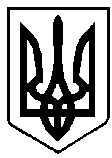 ВИКОНАВЧИЙ КОМІТЕТ вараської МІСЬКОЇ РАДИМайдан Незалежності .Вараш, Рівненська обл.,34403,  тел. /факс (03636) 2-45-19e-mail: rada@varash-rada.gov.ua  Код ЄДРПОУ 03315879П Р О Т О К О Л   №10-1 засідання  виконавчого  комітету 							      Від  08 липня 2021 року							Засідання розпочалося о 14.15 год.							Засідання закінчилося  о 15.20 год.	 					                Сесійна зала Присутні  на  засіданні члени виконкому:Мензул О.П. – міський голова, вів засіданняБойко С.В.Бортнік А.А.Волинець М.С.Воскобойник І.С.Гаврилюк О.В.Дерев’янчук Г.М.Денега С.В.Кульковець М.В.Онопрійчук О.В. Патейчук А.В.  Руднік О.О. Стецюк Д.В. Ярошик О.В.Відсутні: Ємельянов Я.В.Ординат О.Я.Павлишин П.Я.Федорук О.С.Хондока Р.В. Яковчук Р.В.Взяли участь у засіданні:Базелюк О.П.	- начальник  управління документообігу та організаційної роботи виконавчого комітетуІльїна А.В.		- начальник служби у справах дітей виконавчого 	комітетуКорень О.М.		- начальник управління освіти виконавчого комітетуСавченко І.І.		- директор департаменту житлово-комунального 	господарства, майна та будівництва виконавчого 	комітетуТонкошкурий А.В.	- начальник відділу цивільного захисту населення 	управління безпеки та внутрішнього контролю 	виконавчого комітетуШвець Н.В.		- начальник відділу персоніфікованого обліку осіб, 	які мають право на пільги управління праці та 	соціального захисту населення виконавчого комітетуПрисутні на засіданні:Гребьонкін В.П.   		- начальник відділу інформаційної політики та 	комунікацій виконавчого комітетуКовбасюк Л.С.	- заступник директора департаменту соціального захисту та гідності ВК ВМРЖданюк К.В.		- головний спеціаліст відділу комунального майна 	департаменту житлово-комунального господарства, 	майна та будівництва виконавчого комітетуКрищук Ю. С.		-  кореспондент ТРК «Енергоатом»ПОРЯДОК ДЕННИЙ:	1. Про затвердження конкурсної документації та проведення повторного конкурсу з призначення управителя багатоквартирного будинку в місті Вараш (№224  від  24.06.2021).	2. Про включення об’єкта нерухомого майна до Переліку першого типу об’єктів комунального майна для передачі в оренду шляхом проведення аукціону (№220  від  18.06.2021).	3. Про встановлення розміру внесків за встановлення вузлів комерційного обліку теплової енергії для споживачів с. Заболоття (№214  від  15.06.2021).	4. Про надання дозволу ПП «Лілія Капітал» на розміщення об’єкта зовнішньої реклами в м. Вараш (№213  від  14.06.2021).	5. Про утворення спеціалізованих служб цивільного захисту Вараської міської територіальної громади (№221  від  18.06.2021).	6. Про перспективний план роботи виконавчого комітету Вараської міської ради на ІІІ квартал 2021 року (№222  від  22.06.2021).	7. Про внесення змін до рішення виконавчого комітету від 15.04.2021 №120 «Про затвердження рішення комісії щодо розгляду заяв окремих категорій громадян про призначення грошової компенсації за належні для отримання жилі приміщення» (№216  від  18.06.2021).	8. Про внесення змін до рішення виконавчого комітету від 25.11.2020 №267 «Про затвердження рішення комісії щодо розгляду заяв окремих категорій громадян про виплату грошової компенсації за належні для отримання жилі приміщення» (№217  від  18.06.2021).	9. Про внесення змін до рішення виконавчого комітету від 24.10.2019 №254 «Про затвердження рішення комісії щодо розгляду заяв членів сімей осіб, які загинули (пропали безвісти), померли, та осіб з інвалідністю про виплату грошової компенсації» (№218  від  18.06.2021).	10. Про висунення кандидатур на присвоєння почесного звання України «Мати-героїня» (№219  від  18.06.2021).	11. Про утворення комісії з питань захисту прав дитини (№210  від  09.06.2021).	12. Про надання дозволу громадянам ------ на вчинення правочину (№223  від  24.06.2021).	13. Про надання статусу дитини, позбавленої батьківського піклування, малолітній ----- (№225  від  29.06.2021).	14.  Про встановлення опіки над малолітньою дитиною, позбавленою батьківського піклування, ------ та призначення опікуном громадянку ------- (№226  від  29.06.2021).	15. Про надання дозволу громадянам ----- на вчинення правочину (№233 від 06.07ю2021).	16. Про надання дозволу громадянам --- . на вчинення правочину (№234 від 06.07.2021).Голосували за основу: за – 12; проти – 0; утримались – 0.Мензул О.П., міський голова, за пропозицією керівників структурних підрозділів виконавчого комітету, запропонував внести до порядку денного додатково  питання:1. Про редакційне уточнення найменування об’єкта (заходу) визначеного розпорядженням КМУ від 19.05.2021 №468-р «Деякі питання розподілу у 2021 році субвенції з державного бюджету місцевим бюджетам на здійснення заходів щодо соціально-економічного розвитку окремих територій» (№238 від 08.07.2021).Голосували за пропозицію: за – 12; проти – 0; утримались – 0.	2. Про затвердження складу громадської комісії з житлових питань при виконавчому комітеті Вараської міської ради (№239 від 08.07.2021).Голосували за пропозицію: за – 12; проти – 0; утримались – 0.ВИРІШИЛИ: включити дані питання до порядку денного.Голосували за порядок денний в цілому: за–12; проти–0; утримались–0.	На засіданні з’явились члени виконавчого комітету Денега С.В., Дерев’янчук Г.М.СЛУХАЛИ: 1. Про затвердження конкурсної документації та проведення повторного конкурсу з призначення управителя багатоквартирного будинку в місті Вараш		        Доповідала: І. Савченко, директор департаменту житлово-комунального господарства, майна та будівництва виконавчого 	комітетуГолосували за основу: за – 14; проти – 0; утримались – 0.ВИСТУПИЛИ: К.Жданюк, І.Воскобойник, О.Мензул, який за результатами обговорення запропонував внести такі зміни у додаток до рішення:у пункті 12 число «3 878,16 тис.грн.» замінити на «3687,61 тис.грн.»; у пункті 13 зазначити дату «11 серпня 2021 року»; у пункті 14  зазначити дату «12 серпня 2021 року»;у додатках 2, 3, 12 до конкурсної документації виключити будинки за такими адресами: м-н Будівельників, буд. №№ 20/2, 22/1, 22/2, м-н Перемоги, буд. №16, з відповідною зміною нумерації об’єктів конкурсу.Голосували за пропозицію: за – 14; проти – 0; утримались – 0.Голосували за рішення в цілому: за – 14; проти – 0; утримались – 0.ВИРІШИЛИ: рішення №219 додається.СЛУХАЛИ: 2. Про включення об’єкта нерухомого майна до Переліку першого типу об’єктів комунального майна для передачі в оренду шляхом проведення аукціону		        Доповідала: І. Савченко, директор департаменту житлово-комунального господарства, майна та будівництва виконавчого 	комітетуВИСТУПИВ: Г.Дерев’янчукГолосували: за – 14; проти – 0; утримались – 0.ВИРІШИЛИ: рішення №220 додається.СЛУХАЛИ: 3. Про встановлення розміру внесків за встановлення вузлів комерційного обліку теплової енергії для споживачів с. ЗаболоттяДоповідала: І. Савченко, директор департаменту житлово-комунального господарства, майна та будівництва виконавчого 	комітетуГолосували за основу: за – 14; проти – 0; утримались – 0.ВИСТУПИВ: М.Волинець, який запропонував назву рішення викласти в такій редакції: «Про затвердження витрат операторів зовнішніх мереж на оснащення будівель вузлів комерційного обліку теплової енергії для споживачів с.Заболоття», із внесенням відповідних змін у пункт 1 рішення та у назву додатка до рішення.Голосували за пропозицію: за – 14; проти – 0; утримались – 0.Голосували за рішення в цілому: за – 14; проти – 0; утримались – 0.ВИРІШИЛИ: рішення №221 додається.СЛУХАЛИ: 4. Про надання дозволу ПП «Лілія Капітал» на розміщення об’єкта зовнішньої реклами в м. Вараш		        Доповідала: І. Савченко, директор департаменту житлово-комунального господарства, майна та будівництва виконавчого 	комітетуВИСТУПИЛИ: О.Мензул, Г.Дерев’янчукГолосували: за – 7; проти – 5; утримались – 2.ВИРІШИЛИ: рішення не прийнято.СЛУХАЛИ: 5. Про утворення спеціалізованих служб цивільного захисту Вараської міської територіальної громади		        Доповідав: А.Тонкошкурий, начальник відділу цивільного захисту населення управління безпеки та внутрішнього контролю виконавчого комітетуВИСТУПИВ: О.МензулГолосували: за – 14; проти – 0; утримались – 0.ВИРІШИЛИ: рішення №222 додається.СЛУХАЛИ: 6. Про перспективний план роботи виконавчого комітету Вараської міської ради на ІІІ квартал 2021 року		        Доповідала: О. Базелюк, начальник  управління документообігу та організаційної роботи виконавчого комітетуГолосували: за – 14; проти – 0; утримались – 0.ВИРІШИЛИ: рішення №223 додається.СЛУХАЛИ: 7. Про внесення змін до рішення виконавчого комітету від 15.04.2021 №120 «Про затвердження рішення комісії щодо розгляду заяв окремих категорій громадян про призначення грошової компенсації за належні для отримання жилі приміщення»		        Доповідала: Н. Швець, начальник відділу персоніфікованого обліку осіб, які мають право на пільги управління праці та 	соціального захисту населення виконавчого комітетуГолосували: за – 14; проти – 0; утримались – 0.ВИРІШИЛИ: рішення №224 додається.СЛУХАЛИ: 8. Про внесення змін до рішення виконавчого комітету від 25.11.2020 №267 «Про затвердження рішення комісії щодо розгляду заяв окремих категорій громадян про виплату грошової компенсації за належні для отримання жилі приміщення»		        Доповідала: Н. Швець, начальник відділу персоніфікованого обліку осіб, які мають право на пільги управління праці та 	соціального захисту населення виконавчого комітетуГолосували: за – 14; проти – 0; утримались – 0.ВИРІШИЛИ: рішення №225 додається.СЛУХАЛИ: 9. Про внесення змін до рішення виконавчого комітету від 24.10.2019 №254 «Про затвердження рішення комісії щодо розгляду заяв членів сімей осіб, які загинули (пропали безвісти), померли, та осіб з інвалідністю про виплату грошової компенсації»		        Доповідала: Н. Швець, начальник відділу персоніфікованого обліку осіб, які мають право на пільги управління праці та 	соціального захисту населення виконавчого комітетуГолосували: за – 14; проти – 0; утримались – 0.ВИРІШИЛИ: рішення №226 додається.СЛУХАЛИ: 10. Про висунення кандидатур на присвоєння почесного звання України «Мати-героїня»		        Доповідала: Н. Швець, начальник відділу персоніфікованого обліку осіб, які мають право на пільги управління праці та 	соціального захисту населення виконавчого комітетуГолосували: за – 14; проти – 0; утримались – 0.ВИРІШИЛИ: рішення №227 додається.СЛУХАЛИ: 11. Про утворення комісії з питань захисту прав дитини		        Доповідала: А. Ільїна, начальник служби у справах дітей виконавчого комітетуВИСТУПИВ: О. МензулГолосували: за – 14; проти – 0; утримались – 0.ВИРІШИЛИ: рішення №228 додається.СЛУХАЛИ: 12. 	Про редакційне уточнення найменування об’єкта (заходу) визначеного розпорядженням КМУ від 19.05.2021 №468-р «Деякі питання розподілу у 2021 році субвенції з державного бюджету місцевим бюджетам на здійснення заходів щодо соціально-економічного розвитку окремих територій»	        Доповідала: О. Корень, начальник управління освіти виконавчого комітетуГолосували: за – 14; проти – 0; утримались – 0.ВИРІШИЛИ: рішення №229 додається.СЛУХАЛИ: 13. 	Про затвердження складу громадської комісії з житлових питань при виконавчому комітеті Вараської міської ради	        Доповідав: М. Волинець, заступник міського головиВИСТУПИВ: О.МензулГолосували: за – 14; проти – 0; утримались – 0.ВИРІШИЛИ: рішення №230 додається.СЛУХАЛИ: 14. Про надання дозволу громадянам -------- на вчинення правочину		        Доповідала: А. Ільїна, начальник служби у справах дітей виконавчого комітетуГолосували: за – 14; проти – 0; утримались – 0.ВИРІШИЛИ: рішення №231 додається.СЛУХАЛИ: 15. Про надання статусу дитини, позбавленої батьківського піклування, малолітній -----	        Доповідала: А. Ільїна, начальник служби у справах дітей виконавчого комітетуГолосували: за – 14; проти – 0; утримались – 0.ВИРІШИЛИ: рішення №232 додається.СЛУХАЛИ: 16. Про встановлення опіки над малолітньою дитиною, позбавленою батьківського піклування, ------ та призначення опікуном громадянку -----		        Доповідала: А. Ільїна, начальник служби у справах дітей виконавчого комітетуГолосували: за – 14; проти – 0; утримались – 0.ВИРІШИЛИ: рішення №233 додається.СЛУХАЛИ: 17. Про надання дозволу громадянам ----  на вчинення правочинуДоповідала: А. Ільїна, начальник служби у справах дітей виконавчого комітетуГолосували: за – 14; проти – 0; утримались – 0.ВИРІШИЛИ: рішення №234 додається.СЛУХАЛИ: 18. Про надання дозволу громадянам ------- на вчинення правочину		        Доповідала: А. Ільїна, начальник служби у справах дітей виконавчого комітетуГолосували: за – 14; проти – 0; утримались – 0.ВИРІШИЛИ: рішення №235 додається.Міський голова						Олександр МЕНЗУЛ